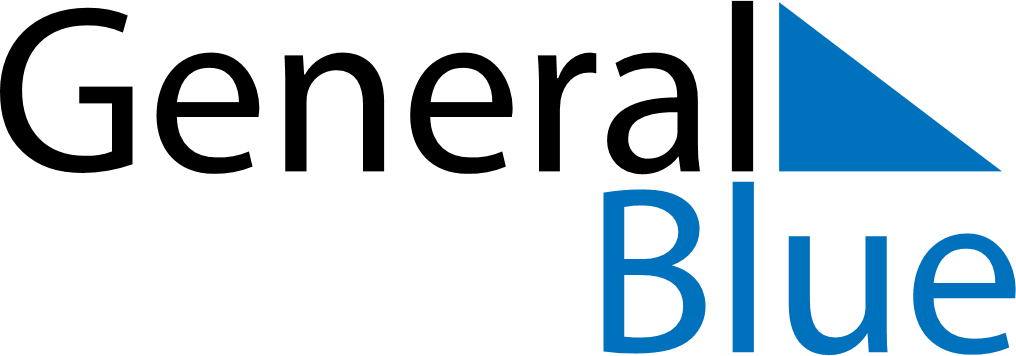 2020 - Q1Brunei2020 - Q1Brunei2020 - Q1Brunei2020 - Q1Brunei2020 - Q1Brunei2020 - Q1Brunei January 2020 January 2020 January 2020MondayTuesdayTuesdayWednesdayThursdayFridaySaturdaySunday123456778910111213141415161718192021212223242526272828293031 February 2020 February 2020 February 2020MondayTuesdayTuesdayWednesdayThursdayFridaySaturdaySunday12344567891011111213141516171818192021222324252526272829 March 2020 March 2020 March 2020MondayTuesdayTuesdayWednesdayThursdayFridaySaturdaySunday12334567891010111213141516171718192021222324242526272829303131Jan 1: New Year’s DayJan 25: Chinese New YearFeb 23: National DayMar 22: Laylat al-Mi’rajMar 31: Armed Forces Day